ГАУЗ «Тетюшская ЦРБ»
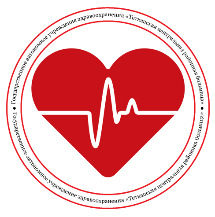 Виды медицинской помощиВиды медицинской помощи (фз-323 от 21.11.2011, статья 32)первичная медико-санитарная помощь;специализированная, медицинская помощь;паллиативная медицинская помощь.Условия оказания медицинской помощи (ФЗ-323 от 21.11.2011, статья 32)вне медицинской организации;амбулаторно;в дневном стационаре;стационарно.Формы оказания медицинской помощи (ФЗ-323 от 21.11.2011, статья 32)ЭкстреннаяНеотложнаяПлановаяПервичная медико-санитарная помощь (ФЗ №323 от 21.11.2011, статья 33)    Федеральный закон от 21.11.2011 N 323-ФЗ «Об основах охраны здоровья граждан в Российской Федерации»— Первичная медико-санитарная помощь является основой системы оказания медицинской помощи и включает в себя мероприятия по профилактике, диагностике, лечению заболеваний и состояний, медицинской реабилитации, наблюдению за течением беременности, формированию здорового образа жизни и санитарно-гигиеническому просвещению населения.Условия оказания первичной медико-санитарной помощи:  Амбулаторно;  в медицинской организации, оказывающей первичную медико-санитарную помощь, или ее подразделении, по месту жительства (пребывания) пациента;  по месту выезда мобильной медицинской бригады;  в условиях дневного стационара (в том числе и на дому).
Первичная медико-санитарная помощь — совокупность медико-социальных и санитарно-гигиенических мероприятий, обеспечивающих оздоровление, профилактику неинфекционных и инфекционных заболеваний, лечение и реабилитацию населения на АМБУЛАТОРНОМ ЭТАПЕ.Принципы амбулаторно-поликлинической помощи:  Государственный характер — обязательность медицинского страхования всех граждан, проживающих на территории РФ;  Общедоступность первичной медико-санитарной помощи;  Территориально-участковый принцип организации работы заключается в формирование групп обслуживаемого населения по месту жительства, месту работы или учебы в определенных организациях с целью приближения к их месту жительства, месту работы или обучения. За врачебной должностью закрепляется нормативное число жителей с учетом протяженности, типа застройки, удаленности от поликлиники, транспортной доступности;  Приоритет профилактической направленности медико-санитарной помощи, включающей первичную, вторичную и третичную формы профилактики. Приоритетное направление деятельности – ДИСПАНСЕРИЗАЦИЯ.  Преемственность и этапность лечения : поликлиника – стационар – учреждения восстановительного лечения.
Подразделения поликлиники:Терапевтическое отделение  (врачи общей (семейной) практики, врачи  терапевты -участковые);Хирургический кабинет  Эндокринологический кабинет;Кабинет  функциональной диагностики;Стоматологический кабинет;Процедурный кабинет;Прививочный кабинет;Кабинет профилактики;Смотровой кабинет;Подростковый кабинет;Кабинет врача акушер-гинеколога;Кабинет специалиста по социальной работе/медицинского психолога;Кабинет кардиолога; Кабинет оториноларинголога;Кабинет дерматовенеролога;Кабинет офтальмолога;Отделение лучевой диагностики;Клиническая лаборатория;Дневной стационар;Кабинет медицинской статистики;Административно-хозяйственные подразделения.Первичная лечебно-диагностическая и профилактическая медико-санитарная помощь оказывается в соответствии с установленными ПОРЯДКАМИ и СТАНДАРТАМИ оказания отдельных видов медицинской помощи.Профилактическое направление работы:— проведение профилактических мероприятий по предупреждению и снижению заболеваемости, выявление ранних и скрытых форм заболеваний, социально значимых заболеваний и факторов риска;— проведение диспансеризации населения;— диспансерное наблюдение за состоянием здоровья лиц, страдающих хроническими заболеваниями;— проведение всех видов медицинских осмотров;— организация санитарно-противоэпидемических мероприятий;— организация прививочных мероприятий;— медицинские осмотры – комплекс медицинских вмешательств, направленных на выявление патологических состояний, заболеваний и факторов риска их развития (профилактический медицинский осмотр, предварительный медицинский осмотр, периодический медицинский осмотр, углубленные медицинские осмотры);— Диспансеризация представляет собой комплекс мероприятий, в том числе медицинский осмотр врачами нескольких специальностей и применение необходимых методов обследования, осуществляемых в отношении определенных групп населения в соответствии с законодательством Российской Федерации. Диспансерное наблюдение –это активное динамическое наблюдение, в том числе необходимое обследование, за состоянием здоровья лиц, страдающих хроническими заболеваниями, функциональными расстройствами, иными состояниями.Цели диспансерного наблюдения: предупреждение осложнений, обострений заболеваний и иных патологических состояний у больных с хроническими формами заболеваний; своевременное выявление осложнений, обострений и заболеваний у хронических больных; осуществление медицинской реабилитации указанных лиц.Виды медицинской помощи, предоставляемые ГАУЗ  "Тетюшская центральная районная  больница"Амбулаторная  помощьПервичная доврачебная медико-санитарная помощь:акушерское делоанестезиология и реаниматологиявакцинация (проведение профилактических прививок)лабораторная диагностикалечебная физкультуралечебное деломедицинская статистикамедицинский массажнеотложная медицинская помощьобщая практикасестринское делосестринское дело в педиатриистоматологиястоматология ортопедическаястоматология профилактическая физиотерапия функциональная диагностикаПервичная врачебная медико-санитарная помощь:вакцинация (проведение профилактических прививок)неотложная медицинская помощьобщая врачебная практика (семейная медицина)организация здравоохранения и общественного здоровьяпедиатриятерапияПервичная специализированная медико-санитарная помощь:акушерство и гинекологиядерматовенерологиядетская хирургияинфекционные болезникардиологияклиническая лабораторная диагностиканеврологиянеотложная медицинская помощьонкологияоториноларингологияорганизация здравоохранения и общественного здоровьяофтальмологияпрофпатологияпсихиатрияпсихиатрия-наркологиярентгенологиярефлексотерапия стоматология детская стоматология ортопедическая стоматология терапевтическаястоматология хирургическаятравматология и ортопедияультразвуковая диагностика фтизиатрияфункциональная диагностикахирургияэндокринологияэндоскопияДневной стационарСпециализированная медико-санитарная помощь:акушерство и гинекологияанестезиология и реаниматологиядерматовенерологиядетская хирургиядиетологияинфекционные болезниклиническая лабораторная диагностикалабораторная диагностиканеврологиямедицинская статистикамедицинский массажоперационное делоорганизация сестринского делаорганизация здравоохранения и общественного здоровьяоториноларингологияофтальмологияпедиатриярентгенологиясестринское делосестринское дело в педиатриитерапиятравматология и ортопедияультразвуковая диагностика физиотерапияфункциональная диагностикахирургияэндоскопияКруглосуточный  стационарСпециализированная медико-санитарная помощь:акушерство и гинекологияанестезиология и реаниматологиявакцинация (проведение профилактических прививок)дерматовенерологиядетская хирургияинфекционные болезникардиологияклиническая лабораторная диагностикалабораторная диагностиканеврологиянеонатологиямедицинская статистикамедицинский массажоперационное делоорганизация сестринского делаорганизация здравоохранения и общественного здоровьяоториноларингологияофтальмологияпедиатриярентгенологиясестринское делосестринское дело в педиатриитерапиятравматология и ортопедияультразвуковая диагностика физиотерапияфункциональная диагностикахирургияэндоскопия